计划和预算委员会第二十四届会议2015年9月14日至18日，日内瓦WIPO现有房舍安全与安保标准升级项目最终报告秘书处编拟背　景2008年9月WIPO成员国大会第四十六届系列会议批准了秘书处“关于提高WIPO现有建筑物的安全与保安标准的建议”(文件WO/PBC/13/6(a)和A/46/10)，其目标是使WIPO房舍的安全和安保符合联合国总部最低运作安保标准(UN H-MOSS)。这些标准用作指南，供独立的安保专家在2006年为WIPO总部进行安全风险评估(SRA)提出建议时参考。计划和预算委员会(PBC)在其第二十一届会议上，获知了该项目的最新进展情况(文件WO/PBC/21/9)，重点指出对范围进行调整，包括增拨用于接待中心的款项，并在2011年6月与东道国磋商之后，对安保周边的规格进行修改。在向PBC所作的报告中还回顾，执行了一次审查，以重新评估风险，并修改原范围，但不损害原本要实施的安全和安保措施所能取得的预期结果。这份报告也提交给了2013年9月的WIPO成员国大会第五十一届会议(文件A/51/10)。本最终报告是先前向PBC提交的各份进展报告(最新文件是WO/PBC/22/9)的补充，它向成员国提供了“WIPO现有房舍安全与安保标准升级项目”(H-MOSS项目)自2014年7月以来取得的进展、所实现的里程碑以及预算的使用情况。项目进展概览H-MOSS项目包括三个主要实施阶段：第一阶段——设计并开发符合WIPO所要求的应用有效风险管理原则的整体安全和安保框架，与内部和外部的参与者建立合作伙伴关系，评估尤其与基础设施兼容性相关的相应技术系统，遵守联合国安全和安保部的H-MOSS标准。(已完成)第二阶段——作出规划并细化设计，包括拟定各项技术规格，发出招标书，与建筑企业和其他供应商订立合同，以便采购并管理这些先进的安全和安保系统以及配套通讯/互连系统。(已完成)第三阶段——以各系统互操作性、系统功能、主动监控流程为重点的实施、测试和培训阶段，项目工作范围最终完成，移交WIPO。(2015年9月完成)撰写本报告时，H-MOSS项目已接近尾声，近98%的工作范围已完成，全部项目成果有望于2015年9月交付。下表列出了与项目关键组成部分相关的进展情况和预计完工日期。回顾先前的进展报告(文件WO/PBC/22/13)，可以得知，WIPO会议厅和接待中心的修建影响了分阶段落实的安保周边措施，其中最后的措施有望于2015年9月到位。由于技术和管理上的原因，在大多数情况下，会议厅和接待中心的竣工是使项目的大部分人身安全和安保设施发挥作用的关键。WIPO的防侵入探测系统包含两个基本要素：各种设施的激光覆盖范围，2015年1月已完工；Omnitrax地面传感器系统，将于2015年9月完工。上份报告所涉期间(至2014年7月)以来取得的成就自上次进展报告以来，所有其余的业务安全和安保系统均已接入专用局域网(LAN)，这些系统包括闸门、安全门、闭路电视监控系统、技术警报器和通信设备。中央安保协调业务中心(SCOC)现在全面运行，是操作并监控这些先进的安全与安保技术的中心枢纽。SCOC通过受过训的安保人员服务，对WIPO的安全与安保情况提供全天候(24/7)监控，并对事件作出应答。虽然AB楼、GBI楼、GBII楼以及PCT周边的大多数车辆拦阻障碍基础设施的组成部分已在2013年全年分阶段完工，但是围绕新楼、WIPO会议厅和接待中心的周边安保基础设施的最后组成部分(防护栏、带缆桩和防撞外墙)接近2014年年底才完工。PCT停车场入口的警卫岗亭于2015年4月安装，岗亭的闭路电视、通信系统和人身安全管理系统于2015年6月完工。接待中心的基础设施于2014年9月初完工，刚好赶上WIPO首次在会议厅举行大会时使用。接待与注册区、出入控制设备(闸门、闭路电视)、胸牌制作技术和工作站，于2014年11月完工。尽管新安保系统仅在2014年大会前刚刚落实，这些系统如期运行，未出现重大问题。在WIPO主办各个会议、研讨会和大会时，WIPO会务科和安全与安保协调服务处(SSCS)密切合作。面向SSCS、外包警卫服务团队(ARNDT)以及会务科工作人员举行的交叉培训项目，确保了新接待中心的接待服务和胸牌制作服务有序开展并得到有效管理。这些培训包括针对胸牌制作和出入管理技术系统的细化培训。出于安保原因，且为便利注册，SSCS和会务科正在落实一项精简会议注册手续、在最初注册过程中采集参会人员照片的措施。2015年初由WIPO内部监督司对安全与安保协调服务处进行的最新内部审计涉及到H-MOSS项目。报告认为，H-MOSS项目在落实时的延误与WIPO新会议厅的修建直接相关。此外报告建议，有必要对现行安全和安保政策及程序进行一次审查。审计还强调指出若干优势领域，包括安全局域网与互联网和WIPO局域网的完全隔离，安全设备的及时维护，出入控制日志的保管，楼层督导员的定期安全培训等。H-MOSS项目支出H-MOSS项目即将完工(2015年9月)，在此必须强调和承认的是，WIPO和东道国自2009年以来，通过“国际组织不动产基金会”(FIPOI)进行了成功合作，显著改善了WIPO的人身安全和安保状况，加强了其风险管理能力，并为WIPO工作人员和访客提供了更安全和更有保障的环境。要回顾的是，FIPOI对H-MOSS项目的承付款项为500万瑞士法郎，用于各种外部安保措施，而为数760万瑞士法郎的WIPO预算来自其储备基金，用于内部安全和安保措施(文件A/46/10 Rev.)。在整个项目的实施过程中，WIPO优先处理并协调各利益相关方的意见和期望，以确保项目得到成功实施。这一长期项目从启动到竣工，对建造新楼和WIPO会议厅等其他重大项目的依赖性，给项目造成独特的挑战，并增加了管理它的复杂性。其结果是，该项目的预期成果将在2015年9月项目竣工时实现，并且不超预算。截至2015年6月30日，已支出和/或已承付的项目资金共计12,547,944.21瑞士法郎。预计项目将向储备基金退回的未用余款约为4000.00瑞郎，以最后财务对账的数字为准。请参阅下表。提议决定段落措辞如下。19.	计划和预算委员会注意到“WIPO现有房舍安全与安保标准升级项目最终报告”(文件WO/PBC/24/12)的内容。[文件完]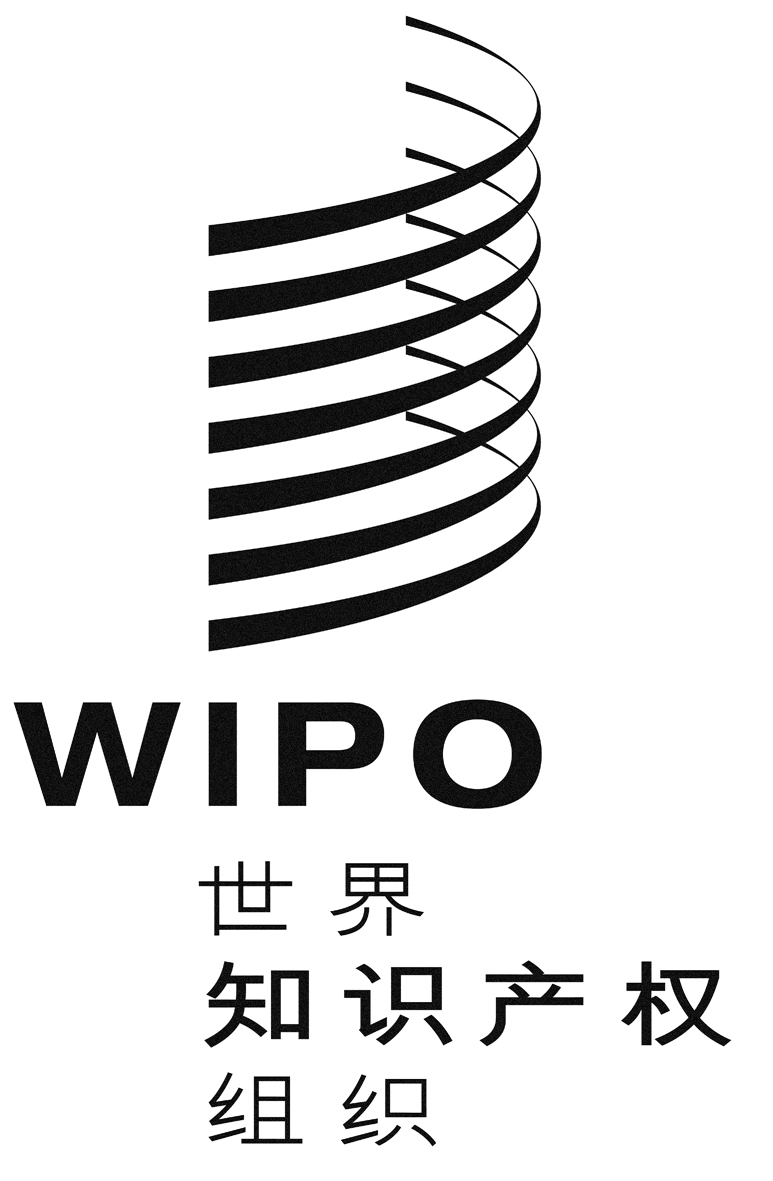 Cwo/pbc/24/12wo/pbc/24/12wo/pbc/24/12原 文：英文原 文：英文原 文：英文日 期：2015年7月10日  日 期：2015年7月10日  日 期：2015年7月10日  项目组成部分现状完工进度安排内部安保措施(WIPO)闭路电视(CCTV)监控系统出入控制系统接待中心LAN安全网络安保业务中心火灾预警监测系统第三阶段2015年1月完工WIPO安保周边措施(FIPOI)车辆拦阻障碍行人拦阻栏(修改后的范围)警卫岗亭防侵入系统第三阶段预计2015年8月完工WIPO会议厅防侵入监测系统第三阶段预计2015年9月完工单位：瑞士法郎2008年12月成员国核定预算7,600,000东道国供款5,000,000预算总额12,600,000承付款项单位：瑞士法郎WIPO承付额7,547,944.21东道国承付额5,000,000承付总额12,547,944.21承付余额单位：瑞士法郎可用WIPO余额(2015年6月30日)(拟用于各种服务)52,055.79可用东道国余额0预计余额–2015年9月4,000.00